ПРАВИТЕЛЬСТВО РОССИЙСКОЙ ФЕДЕРАЦИИПОСТАНОВЛЕНИЕот 10 июля 2013 г. N 584ОБ ИСПОЛЬЗОВАНИИФЕДЕРАЛЬНОЙ ГОСУДАРСТВЕННОЙИНФОРМАЦИОННОЙ СИСТЕМЫ "ЕДИНАЯ СИСТЕМА ИДЕНТИФИКАЦИИИ АУТЕНТИФИКАЦИИ В ИНФРАСТРУКТУРЕ, ОБЕСПЕЧИВАЮЩЕЙИНФОРМАЦИОННО-ТЕХНОЛОГИЧЕСКОЕ ВЗАИМОДЕЙСТВИЕ ИНФОРМАЦИОННЫХСИСТЕМ, ИСПОЛЬЗУЕМЫХ ДЛЯ ПРЕДОСТАВЛЕНИЯ ГОСУДАРСТВЕННЫХИ МУНИЦИПАЛЬНЫХ УСЛУГ В ЭЛЕКТРОННОЙ ФОРМЕ"В соответствии с частью 4.1 статьи 14 Федерального закона "Об информации, информационных технологиях и о защите информации", частью 4 статьи 7 Федерального закона "Об обеспечении доступа к информации о деятельности государственных органов и органов местного самоуправления" и в целях обеспечения раскрытия общедоступной информации о деятельности государственных органов и органов местного самоуправления Правительство Российской Федерации постановляет:1. Утвердить прилагаемые Правила использования федеральной государственной информационной системы "Единая система идентификации и аутентификации в инфраструктуре, обеспечивающей информационно-технологическое взаимодействие информационных систем, используемых для предоставления государственных и муниципальных услуг в электронной форме".2. Установить, что доступ с использованием информационно-телекоммуникационной сети "Интернет" к информации, содержащейся в государственных и муниципальных информационных системах, предоставляется исключительно пользователям информации, прошедшим авторизацию в федеральной государственной информационной системе "Единая система идентификации и аутентификации в инфраструктуре, обеспечивающей информационно-технологическое взаимодействие информационных систем, используемых для предоставления государственных и муниципальных услуг в электронной форме", в следующих случаях:а) когда законодательством Российской Федерации о налогах и сборах предусмотрено взимание сборов за предоставление информации;б) при получении доступа к информации, не относящейся к:нормативным правовым актам, затрагивающим права, свободы и обязанности человека и гражданина, а также устанавливающим правовое положение организаций и полномочия государственных органов, органов местного самоуправления;информации о состоянии окружающей среды;информации о деятельности государственных органов и органов местного самоуправления (включая информацию, созданную в пределах своих полномочий государственными органами, их территориальными органами, органами местного самоуправления либо поступившую в указанные органы и организации), а также об использовании бюджетных средств (за исключением сведений, составляющих государственную или служебную тайну);информации, накапливаемой в открытых фондах библиотек, музеев, а также в государственных, муниципальных и иных информационных системах, созданных или предназначенных для обеспечения граждан (физических лиц) и организаций такой информацией;(в ред. Постановления Правительства РФ от 06.08.2020 N 1186)информации, содержащейся в архивных документах архивных фондов (за исключением сведений и документов, доступ к которым ограничен законодательством Российской Федерации);(абзац введен Постановлением Правительства РФ от 06.08.2020 N 1186)иной информации, недопустимость ограничения доступа к которой установлена федеральными законами.3. Установить, что федеральные органы исполнительной власти, исполнительные органы субъектов Российской Федерации и иные государственные органы, образуемые в соответствии с законодательством Российской Федерации, законодательством субъектов Российской Федерации, размещающие информацию в государственных информационных системах, органы местного самоуправления, размещающие информацию в муниципальных информационных системах, обеспечивают доступ к ней пользователям информации с использованием федеральной государственной информационной системы "Единая система идентификации и аутентификации в инфраструктуре, обеспечивающей информационно-технологическое взаимодействие информационных систем, используемых для предоставления государственных и муниципальных услуг в электронной форме" только в случаях, указанных в пункте 2 настоящего постановления.(в ред. Постановления Правительства РФ от 20.10.2022 N 1865)4. Утратил силу с 1 декабря 2015 года. - Постановление Правительства РФ от 14.11.2015 N 1235.Председатель ПравительстваРоссийской ФедерацииД.МЕДВЕДЕВУтвержденыпостановлением ПравительстваРоссийской Федерацииот 10 июля 2013 г. N 584ПРАВИЛАИСПОЛЬЗОВАНИЯ ФЕДЕРАЛЬНОЙ ГОСУДАРСТВЕННОЙИНФОРМАЦИОННОЙ СИСТЕМЫ "ЕДИНАЯ СИСТЕМА ИДЕНТИФИКАЦИИИ АУТЕНТИФИКАЦИИ В ИНФРАСТРУКТУРЕ, ОБЕСПЕЧИВАЮЩЕЙИНФОРМАЦИОННО-ТЕХНОЛОГИЧЕСКОЕ ВЗАИМОДЕЙСТВИЕ ИНФОРМАЦИОННЫХСИСТЕМ, ИСПОЛЬЗУЕМЫХ ДЛЯ ПРЕДОСТАВЛЕНИЯ ГОСУДАРСТВЕННЫХИ МУНИЦИПАЛЬНЫХ УСЛУГ В ЭЛЕКТРОННОЙ ФОРМЕ"1. Настоящие Правила устанавливают порядок использования федеральной государственной информационной системы "Единая система идентификации и аутентификации в инфраструктуре, обеспечивающей информационно-технологическое взаимодействие информационных систем, используемых для предоставления государственных и муниципальных услуг в электронной форме" (далее - единая система) в случаях, предусмотренных федеральными законами, актами Президента Российской Федерации, актами Правительства Российской Федерации или решениями президиума Правительственной комиссии по цифровому развитию, использованию информационных технологий для улучшения качества жизни и условий ведения предпринимательской деятельности.(п. 1 в ред. Постановления Правительства РФ от 19.08.2020 N 1259)2. Единая система предоставляет участникам информационного взаимодействия и их информационным системам, подключенным к единой системе, информацию, необходимую для обеспечения санкционированного доступа к информации, содержащейся в единой системе и других государственных, муниципальных и иных информационных системах.(в ред. Постановления Правительства РФ от 23.12.2020 N 2249)3. Единая система используется для реализации следующих функций:а) идентификация сведений об участниках информационного взаимодействия, в том числе с использованием квалифицированных сертификатов ключей проверки электронных подписей, посредством сравнения идентификатора участника информационного взаимодействия или идентификатора его информационной системы, вводимых в единой системе, со сведениями о данном участнике или о его информационной системе, содержащимися в соответствующей государственной, муниципальной или иной информационной системе;(в ред. Постановления Правительства РФ от 23.12.2020 N 2249)б) аутентификация сведений об участниках информационного взаимодействия (сведений об их информационных системах), в том числе с использованием квалифицированных сертификатов ключей проверки электронных подписей, посредством проверки принадлежности участнику информационного взаимодействия или его информационной системе введенного им идентификатора, а также подтверждения подлинности идентификатора;в) авторизация участников информационного взаимодействия - в части ведения и предоставления информации о полномочиях участников информационного взаимодействия в отношении информационных систем, предусмотренных подпунктом "е" пункта 8 настоящих Правил;г) формирование перечня прошедших идентификацию и аутентификацию информационных систем, указанных в пункте 2 настоящих Правил, участников информационного взаимодействия, органов и организаций, а также их идентификаторов в регистрах единой системы, сформированных в том числе с использованием квалифицированных сертификатов ключей проверки электронных подписей;д) проверка достоверности идентификационных данных на основании данных, предоставляемых регистрами единой системы;е) передача идентификационных данных в информационные системы, использующие единую систему;ж) изготовление (генерация) кода активации и ключа простых электронных подписей в соответствии с Правилами использования простой электронной подписи при оказании государственных и муниципальных услуг, утвержденными постановлением Правительства Российской Федерации от 25 января 2013 г. N 33 "Об использовании простой электронной подписи при оказании государственных и муниципальных услуг" (далее - простая электронная подпись), а также применение усиленной неквалифицированной электронной подписи физического лица, сертификат ключа проверки которой создан и используется в инфраструктуре, обеспечивающей информационно-технологическое взаимодействие информационных систем, используемых для предоставления государственных и муниципальных услуг в электронной форме;(в ред. Постановлений Правительства РФ от 23.12.2020 N 2249, от 21.01.2022 N 23)з) предоставление государственным органам, органам местного самоуправления, Центральному банку Российской Федерации, банкам, иным кредитным организациям, некредитным финансовым организациям, которые осуществляют указанные в части первой статьи 76.1 Федерального закона "О Центральном банке Российской Федерации (Банке России)" виды деятельности, субъектам национальной платежной системы, лицам, оказывающим профессиональные услуги на финансовом рынке (далее - организации финансового рынка), иным организациям, индивидуальным предпринимателям и нотариусам в случаях, установленных федеральными законами, актами Правительства Российской Федерации и иными принятыми в соответствии с ними нормативными правовыми актами, сведений, размещенных в единой системе, в целях идентификации и (или) аутентификации физического лица в соответствии со статьями 9 и 10 Федерального закона "Об осуществлении идентификации и (или) аутентификации физических лиц с использованием биометрических персональных данных, о внесении изменений в отдельные законодательные акты Российской Федерации и признании утратившими силу отдельных положений законодательных актов Российской Федерации";(пп. "з" в ред. Постановления Правительства РФ от 01.09.2023 N 1430)и) предоставление оператору единой биометрической системы сведений, размещенных в единой системе, для идентификации и (или) аутентификации физических лиц в целях исполнения оператором единой биометрической системы функций, предусмотренных Федеральным законом "Об осуществлении идентификации и (или) аутентификации физических лиц с использованием биометрических персональных данных, о внесении изменений в отдельные законодательные акты Российской Федерации и признании утратившими силу отдельных положений законодательных актов Российской Федерации";(пп. "и" в ред. Постановления Правительства РФ от 01.09.2023 N 1430)к) иные функции, предусмотренные федеральными законами, актами Президента Российской Федерации и актами Правительства Российской Федерации.(пп. "к" введен Постановлением Правительства РФ от 23.12.2020 N 2249)4. Использование единой системы осуществляется на безвозмездной основе.5. Санкционированный доступ к информации, указанной в пункте 2 настоящих Правил, предоставляется посредством инфраструктуры, обеспечивающей информационно-технологическое взаимодействие информационных систем, используемых для предоставления государственных и муниципальных услуг в электронной форме, с использованием простых электронных подписей и (или) усиленных квалифицированных электронных подписей, а также иных информационных систем, взаимодействующих с единой системой.6. В единой системе обеспечивается защита размещенной в ней информации в соответствии с законодательством Российской Федерации.7. Использование единой системы в целях, установленных законодательством Российской Федерации, осуществляется после регистрации участника информационного взаимодействия в единой системе.8. В единой системе осуществляется регистрация следующих категорий участников информационного взаимодействия:а) физические лица (граждане Российской Федерации, иностранные граждане и лица без гражданства), в том числе индивидуальные предприниматели;б) юридические лица;в) должностные лица федеральных органов исполнительной власти, органов государственных внебюджетных фондов, исполнительных органов субъектов Российской Федерации, органов местного самоуправления, государственных и муниципальных учреждений, многофункциональных центров предоставления государственных и муниципальных услуг (далее - многофункциональные центры), а также иных организаций в случаях, предусмотренных федеральными законами, актами Президента Российской Федерации, актами Правительства Российской Федерации или решениями президиума Правительственной комиссии по цифровому развитию, использованию информационных технологий для улучшения качества жизни и условий ведения предпринимательской деятельности;(в ред. Постановлений Правительства РФ от 28.10.2013 N 968, от 19.08.2020 N 1259, от 20.10.2022 N 1865)г) должностные лица органов и организаций, имеющих право на выдачу ключей простых электронных подписей, а также удостоверяющих центров, аккредитованных в соответствии с Федеральным законом "Об электронной подписи";(в ред. Постановления Правительства РФ от 21.01.2022 N 23)д) федеральные органы исполнительной власти, органы государственных внебюджетных фондов, исполнительные органы субъектов Российской Федерации, органы местного самоуправления, государственные и муниципальные учреждения, многофункциональные центры, а также иные организации;(в ред. Постановления Правительства РФ от 20.10.2022 N 1865)е) государственные, муниципальные и иные информационные системы, используемые участниками информационного взаимодействия в случаях, предусмотренных федеральными законами, актами Президента Российской Федерации, актами Правительства Российской Федерации или решениями президиума Правительственной комиссии по цифровому развитию, использованию информационных технологий для улучшения качества жизни и условий ведения предпринимательской деятельности.(пп. "е" в ред. Постановления Правительства РФ от 19.08.2020 N 1259)9. Регистрация в единой системе юридических лиц и аккредитованных филиалов, представительств иностранных юридических лиц, органов и организаций, должностных лиц органов и организаций, а также информационных систем осуществляется в соответствии с требованиями к единой системе, утвержденными Министерством цифрового развития, связи и массовых коммуникаций Российской Федерации.(в ред. Постановления Правительства РФ от 21.01.2022 N 23)Информация, вносимая участниками информационного взаимодействия, указанными в абзаце первом настоящего пункта, в регистры единой системы при регистрации, проходит автоматическую проверку достоверности с использованием государственных информационных систем путем запроса, направляемого единой системой в соответствующую государственную информационную систему с использованием единой системы межведомственного электронного взаимодействия.(абзац введен Постановлением Правительства РФ от 21.01.2022 N 23)(п. 9 в ред. Постановления Правительства РФ от 30.06.2018 N 772)9(1). Регистрация физических лиц в единой системе осуществляется:физическими лицами, достигшими возраста 14 лет, самостоятельно;за физических лиц, не достигших возраста 14 лет, являющихся гражданами Российской Федерации, их законными представителями, завершившими регистрацию в единой системе;должностными лицами органов и организаций, имеющих право на выдачу ключей простых электронных подписей, с согласия физических лиц.Для регистрации физического лица, достигшего возраста 14 лет, необходимо наличие страхового номера индивидуального лицевого счета застрахованного лица в системе персонифицированного учета Фонда пенсионного и социального страхования Российской Федерации (СНИЛС), документа, удостоверяющего личность, адреса регистрации по месту жительства (за исключением случаев регистрации в единой системе не имеющих адреса регистрации по месту жительства на территории Российской Федерации граждан Российской Федерации, иностранных граждан и лиц без гражданства), абонентского номера, выделенного оператором подвижной радиотелефонной связи (для граждан Российской Федерации, не имеющих адреса регистрации по месту жительства на территории Российской Федерации, для иностранных граждан и лиц без гражданства - при наличии), и адреса электронной почты.(в ред. Постановлений Правительства РФ от 20.10.2022 N 1865, от 14.11.2023 N 1904)Для регистрации физического лица, не достигшего возраста 14 лет, являющегося гражданином Российской Федерации, необходимо наличие в едином личном кабинете в федеральной государственной информационной системе "Единый портал государственных и муниципальных услуг (функций)" (далее - личный кабинет на едином портале) его законного представителя страхового номера индивидуального лицевого счета застрахованного лица, не достигшего возраста 14 лет, являющегося гражданином Российской Федерации, в системе персонифицированного учета Фонда пенсионного и социального страхования Российской Федерации (СНИЛС), реквизитов свидетельства о рождении (серия, номер, кем выдано, дата выдачи, номер записи акта о рождении, дата записи акта о рождении) физического лица, не достигшего возраста 14 лет, являющегося гражданином Российской Федерации, полученных законным представителем посредством личного кабинета на едином портале из соответствующих государственных информационных систем, включая систему индивидуального (персонифицированного) учета Фонда пенсионного и социального страхования Российской Федерации, Единый государственный реестр записей актов гражданского состояния и Единую государственную информационную систему социального обеспечения.(в ред. Постановления Правительства РФ от 14.11.2023 N 1904)Для регистрации физического лица, не достигшего возраста 14 лет, являющегося гражданином Российской Федерации, необходимо наличие адреса регистрации по месту жительства (при наличии), абонентского номера, выделенного оператором подвижной радиотелефонной связи (при наличии), и адреса электронной почты.(в ред. Постановления Правительства РФ от 20.10.2022 N 1865)Регистрация физических лиц, достигших возраста 14 лет, осуществляется с использованием интерактивной формы регистрации физического лица единой системы (далее - форма регистрации) путем введения в нее следующих сведений для их внесения в регистр физических лиц единой системы:фамилия, имя, отчество (при наличии);страховой номер индивидуального лицевого счета застрахованного лица в системе персонифицированного учета Фонда пенсионного и социального страхования Российской Федерации (СНИЛС) (для иностранных граждан и лиц без гражданства - при наличии);(в ред. Постановления Правительства РФ от 14.11.2023 N 1904)пол;дата рождения;место рождения;реквизиты паспорта гражданина Российской Федерации, удостоверяющего личность гражданина Российской Федерации на территории Российской Федерации (серия, номер, кем выдан, дата выдачи, код подразделения) (в случае прохождения процедуры регистрации гражданином Российской Федерации);реквизиты паспорта иностранного гражданина (серия, номер, кем выдан, дата выдачи), или временного удостоверения личности лица без гражданства в Российской Федерации (серия, номер, кем выдано, дата выдачи, дата окончания срока действия (при наличии), или вида на жительство лица без гражданства (серия, номер, кем выдан, дата выдачи), или удостоверения беженца (серия, номер, кем выдано, дата выдачи, дата окончания срока действия (при наличии), или свидетельства о рассмотрении ходатайства о признании беженцем на территории Российской Федерации по существу (серия, номер, кем выдано, дата выдачи, дата окончания срока действия (при наличии), или свидетельства о предоставлении временного убежища на территории Российской Федерации (серия, номер, кем выдано, дата выдачи, дата окончания срока действия (при наличии), или разрешения на временное проживание лица без гражданства (серия, номер, кем выдано, дата выдачи, дата окончания срока действия (при наличии) (в случае прохождения процедуры регистрации иностранным гражданином или лицом без гражданства);идентификационный номер налогоплательщика (при наличии);сведения о гражданстве (при наличии);адрес регистрации по месту жительства (для иностранных граждан и лиц без гражданства вводится при наличии, для граждан Российской Федерации, не имеющих адреса регистрации по месту жительства на территории Российской Федерации, не вводится);(в ред. Постановления Правительства РФ от 20.10.2022 N 1865)абонентский номер, выделенный оператором подвижной радиотелефонной связи (для граждан Российской Федерации, не имеющих адреса регистрации по месту жительства на территории Российской Федерации, для иностранных граждан и лиц без гражданства - при наличии);(в ред. Постановления Правительства РФ от 20.10.2022 N 1865)адрес электронной почты.Регистрация физических лиц, не достигших возраста 14 лет, являющихся гражданами Российской Федерации, осуществляется с использованием формы регистрации путем введения в нее следующих сведений для их внесения в регистр физических лиц единой системы:фамилия, имя, отчество (при наличии);страховой номер индивидуального лицевого счета застрахованного лица в системе персонифицированного учета Фонда пенсионного и социального страхования Российской Федерации (СНИЛС);(в ред. Постановления Правительства РФ от 14.11.2023 N 1904)пол;дата рождения;место рождения;реквизиты свидетельства о рождении (серия, номер, кем выдано, дата выдачи, номер записи акта о рождении, дата записи акта о рождении);сведения о гражданстве;адрес регистрации по месту жительства (при наличии);(в ред. Постановления Правительства РФ от 20.10.2022 N 1865)абонентский номер, выделенный оператором подвижной радиотелефонной связи (при наличии);адрес электронной почты.При использовании физическим лицом в процессе регистрации квалифицированного сертификата ключа проверки электронной подписи, выданного аккредитованным удостоверяющим центром, необходимые для регистрации данные вносятся путем автоматической подстановки данных, содержащихся в квалифицированном сертификате ключа проверки электронной подписи.Необходимые для регистрации физического лица данные, которые не могут быть получены из информации, хранящейся в квалифицированном сертификате ключа проверки электронной подписи, вносятся регистрирующимся физическим лицом в соответствующие поля формы регистрации самостоятельно.Внесение страхового номера индивидуального лицевого счета застрахованного лица, достигшего возраста 14 лет, в системе персонифицированного учета Фонда пенсионного и социального страхования Российской Федерации (СНИЛС) и идентификационного номера налогоплательщика в регистр физических лиц единой системы может осуществляться одним из следующих способов:(в ред. Постановления Правительства РФ от 14.11.2023 N 1904)самостоятельно физическим лицом, достигшим возраста 14 лет;в автоматическом режиме на основании сведений, указанных физическим лицом, достигшим возраста 14 лет, в форме регистрации, путем запроса, направляемого единой системой в соответствующую государственную информационную систему автоматически.Внесение страхового номера индивидуального лицевого счета застрахованного лица, не достигшего возраста 14 лет, являющегося гражданином Российской Федерации, в системе персонифицированного учета Фонда пенсионного и социального страхования Российской Федерации (СНИЛС) и реквизитов свидетельства о рождении физического лица, не достигшего возраста 14 лет, являющегося гражданином Российской Федерации, в регистр физических лиц единой системы осуществляются путем автоматической подстановки указанных сведений, содержащихся в личном кабинете на едином портале его законного представителя.(в ред. Постановления Правительства РФ от 14.11.2023 N 1904)Информация, введенная в форму регистрации, проходит автоматическую проверку достоверности с использованием государственных информационных систем путем запроса, направляемого единой системой в соответствующую государственную информационную систему посредством единой системы межведомственного электронного взаимодействия.В отношении физического лица, не достигшего возраста 14 лет, являющегося гражданином Российской Федерации, дополнительно осуществляется автоматическая проверка полномочий его законного представителя с использованием государственных информационных систем, включая Единую государственную информационную систему социального обеспечения.Запрос, указанный в абзаце тридцать шестом настоящего пункта, в целях проверки с использованием государственной системы миграционного и регистрационного учета, а также изготовления, оформления и контроля обращения документов, удостоверяющих личность (далее - система "Мир"), сведений, необходимых для регистрации иностранных граждан или лиц без гражданства, пересекающих государственную границу Российской Федерации, направляется из единой системы в ведомственный сегмент Министерства цифрового развития, связи и массовых коммуникаций Российской Федерации в системе "Мир", взаимодействующий для этих целей с ведомственным сегментом Федеральной службы безопасности Российской Федерации в системе "Мир" в порядке, определяемом в соответствии с пунктом 30 Положения о государственной системе миграционного и регистрационного учета, а также изготовления, оформления и контроля обращения документов, удостоверяющих личность, утвержденного постановлением Правительства Российской Федерации от 6 августа 2015 г. N 813 "Об утверждении Положения о государственной системе миграционного и регистрационного учета, а также изготовления, оформления и контроля обращения документов, удостоверяющих личность", и получающий по запросу из ведомственного сегмента Федеральной службы безопасности Российской Федерации в системе "Мир" имеющиеся в распоряжении ведомственного сегмента Федеральной службы безопасности Российской Федерации в системе "Мир" сведения в объеме, не превышающем заданный абзацами девятым, одиннадцатым - тринадцатым и пятнадцатым настоящего пункта, а также сведения о пересечении иностранным гражданином или лицом без гражданства государственной границы Российской Федерации.Для завершения прохождения процедуры регистрации физическому лицу, достигшему возраста 14 лет, в случае достоверности и полноты введенной информации необходимо удостоверить свою личность (для иностранных граждан или лиц без гражданства в случае отсутствия в регистре физических лиц единой системы страхового номера индивидуального лицевого счета также необходимо внести его в форму регистрации) одним из следующих способов:(в ред. Постановления Правительства РФ от 14.11.2023 N 1904)путем подтверждения введенной информации своей усиленной квалифицированной электронной подписью;с использованием кода активации в единой системе, получаемого самостоятельно, без возможности представления интересов физического лица третьими лицами, в организациях, имеющих право на выдачу ключей простых электронных подписей, после предъявления документа, удостоверяющего личность, реквизиты которого указаны в форме регистрации.Физическое лицо, достигшее возраста 14 лет и завершившее прохождение процедуры регистрации в единой системе, вправе зарегистрироваться в единой системе в качестве индивидуального предпринимателя путем введения в форме регистрации индивидуального предпринимателя своих идентификационного номера налогоплательщика и основного государственного регистрационного номера.(в ред. Постановления Правительства РФ от 14.11.2023 N 1904)Для завершения прохождения процедуры регистрации физического лица в качестве индивидуального предпринимателя физическое лицо после автоматической проверки достоверности с использованием государственных информационных систем сведений, введенных при регистрации лица в качестве индивидуального предпринимателя, подтверждает введенную информацию своей усиленной квалифицированной электронной подписью.Для завершения прохождения процедуры регистрации физического лица, не достигшего возраста 14 лет, являющегося гражданином Российской Федерации, физическое лицо, являющееся его законным представителем, завершившее регистрацию в единой системе, направляет в единую систему соответствующий запрос после удостоверения личности регистрируемого физического лица путем прохождения проверки достоверности реквизитов свидетельства о рождении физического лица, не достигшего возраста 14 лет, являющегося гражданином Российской Федерации, с использованием Единого государственного реестра записей актов гражданского состояния.(абзац введен Постановлением Правительства РФ от 14.11.2023 N 1904)(п. 9(1) в ред. Постановления Правительства РФ от 04.02.2022 N 111)9(2). Размещение и обновление в электронной форме в единой системе сведений, необходимых для регистрации физического лица в единой системе, и иных сведений осуществляются органами, организациями, банками и иными участниками информационного взаимодействия в случаях, определенных федеральными законами, актами Президента Российской Федерации и актами Правительства Российской Федерации, после проведения идентификации при личном присутствии физического лица с его согласия и на безвозмездной основе.(в ред. Постановления Правительства РФ от 24.06.2021 N 982)Федеральные органы исполнительной власти и органы государственных внебюджетных фондов направляют в единую систему сведения о физических лицах в целях их обновления.(в ред. Постановления Правительства РФ от 24.06.2021 N 982)Обновление сведений в регистрах единой системы с использованием государственных информационных систем осуществляется автоматически на основании сведений, полученных из соответствующих государственных, муниципальных и иных информационных систем.Федеральные органы исполнительной власти и органы государственных внебюджетных фондов в случае изменения уникальных сведений о физическом лице, в том числе сведений о наличии у него полномочий выступать законным представителем несовершеннолетнего гражданина Российской Федерации, в информационных системах, на ведение которых указанные органы уполномочены в соответствии с федеральными законами, актами Президента Российской Федерации и актами Правительства Российской Федерации, направляют посредством единой системы межведомственного электронного взаимодействия в единую систему сведения о физических лицах в целях их обновления в регистрах единой системы. Срок направления таких сведений в единую систему не может превышать один календарный день с момента изменений таких сведений в соответствующей государственной информационной системе.(в ред. Постановлений Правительства РФ от 24.06.2021 N 982, от 24.05.2021 N 778, от 04.02.2022 N 111)После обновления сведений о физических лицах в единой системе осуществляется уведомление соответствующего физического лица путем направления информации об обновлении сведений в личном кабинете на едином портале.(в ред. Постановлений Правительства РФ от 24.06.2021 N 982, от 04.02.2022 N 111, от 14.11.2023 N 1904)В случае если нормативными правовыми актами Российской Федерации предусмотрено полномочие оператора единой системы обрабатывать сведения из государственных и муниципальных информационных систем, обеспечение актуальности и достоверности таких сведений может также осуществляться с использованием сведений из единого федерального информационного регистра, содержащего сведения о населении Российской Федерации, предоставляемых в единую систему в порядке, установленном Правилами предоставления сведений, содержащихся в едином федеральном информационном регистре, содержащем сведения о населении Российской Федерации, в том числе перечнем указанных сведений и сроками их предоставления, утвержденными постановлением Правительства Российской Федерации от 9 октября 2021 г. N 1723 "Об утверждении Правил предоставления сведений, содержащихся в едином федеральном информационном регистре, содержащем сведения о населении Российской Федерации, в том числе перечня указанных сведений и сроков их предоставления, и перечня обезличенных персональных данных, содержащихся в едином федеральном информационном регистре, содержащем сведения о населении Российской Федерации".(абзац введен Постановлением Правительства РФ от 10.05.2023 N 730)(п. 9(2) введен Постановлением Правительства РФ от 23.12.2020 N 2249)10. Регистрация в единой системе посредством использования простых электронных подписей и усиленных квалифицированных электронных подписей, за исключением информационных систем, указанных в подпункте "е" пункта 8 настоящих Правил, осуществляется следующими участниками информационного взаимодействия:а) должностными лицами федеральных органов исполнительной власти, органов государственных внебюджетных фондов, исполнительных органов субъектов Российской Федерации, органов местного самоуправления, государственных и муниципальных учреждений, многофункциональных центров, а также иных организаций в случаях, предусмотренных федеральными законами, актами Президента Российской Федерации и актами Правительства Российской Федерации;(в ред. Постановления Правительства РФ от 20.10.2022 N 1865)б) физическими и юридическими лицами.11. Регистрация в единой системе информационных систем, указанных в подпункте "е" пункта 8 настоящих Правил, осуществляется оператором единой системы.12. При несоответствии сведений, вводимых при регистрации, информации, содержащейся в государственных, муниципальных и иных информационных системах, а в отношении физического лица, не достигшего возраста 14 лет, являющегося гражданином Российской Федерации, также при получении сведений об отсутствии у законного представителя полномочий на совершение действий от имени такого лица регистрация в единой системе не осуществляется.(в ред. Постановлений Правительства РФ от 23.12.2020 N 2249, от 04.02.2022 N 111)13. Регистрация заявителя в единой системе осуществляется с использованием формы регистрации, доступ к которой предоставляется с использованием федеральной государственной информационной системы "Единый портал государственных и муниципальных услуг (функций)" (далее - единый портал).(в ред. Постановлений Правительства РФ от 23.12.2020 N 2249, от 04.02.2022 N 111)14. Зарегистрированные в единой системе участники информационного взаимодействия получают санкционированный доступ к информации, содержащейся в государственных, муниципальных и иных информационных системах, в соответствии с пунктами 2 и 3.1 требований к федеральной государственной информационной системе "Единая система идентификации и аутентификации в инфраструктуре, обеспечивающей информационно-технологическое взаимодействие информационных систем, используемых для предоставления государственных и муниципальных услуг в электронной форме", утвержденных постановлением Правительства Российской Федерации от 28 ноября 2011 г. N 977 "О федеральной государственной информационной системе "Единая система идентификации и аутентификации в инфраструктуре, обеспечивающей информационно-технологическое взаимодействие информационных систем, используемых для предоставления государственных и муниципальных услуг в электронной форме".(в ред. Постановлений Правительства РФ от 23.12.2020 N 2249, от 14.05.2022 N 875)15 - 15(1). Утратили силу. - Постановление Правительства РФ от 19.10.2023 N 1739.16. Участники информационного взаимодействия с использованием единой системы обязаны не производить действий, направленных на нарушение процесса функционирования единой системы или информационных систем, подключенных к единой системе.17. Зарегистрированному участнику информационного взаимодействия предоставляется доступ к личному кабинету на едином портале.(в ред. Постановления Правительства РФ от 23.12.2020 N 2249)18. После прохождения идентификации и аутентификации в единой системе заявители, достигшие возраста 14 лет, вправе самостоятельно посредством использования личного кабинета на едином портале изменить сведения, содержащиеся в единой системе, при условии соответствия измененных сведений информации, содержащейся в государственных, муниципальных и иных информационных системах.(в ред. Постановлений Правительства РФ от 23.12.2020 N 2249, от 04.02.2022 N 111)Изменить сведения, содержащиеся в единой системе, в отношении несовершеннолетних заявителей, являющихся гражданами Российской Федерации, вправе также их законные представители посредством использования личного кабинета на едином портале после прохождения идентификации и аутентификации в единой системе при условии соответствия измененных сведений информации, содержащейся в государственных, муниципальных и иных информационных системах.(абзац введен Постановлением Правительства РФ от 04.02.2022 N 111)19. Создание (замена) ключа простой электронной подписи с использованием единой системы осуществляется в соответствии с Правилами использования простой электронной подписи при оказании государственных и муниципальных услуг, утвержденными постановлением Правительства Российской Федерации от 25 января 2013 г. N 33.20. В целях осуществления идентификации и (или) аутентификации физического лица в соответствии со статьями 9 и 10 Федерального закона "Об осуществлении идентификации и (или) аутентификации физических лиц с использованием биометрических персональных данных, о внесении изменений в отдельные законодательные акты Российской Федерации и признании утратившими силу отдельных положений законодательных актов Российской Федерации" государственные органы, органы местного самоуправления, Центральный банк Российской Федерации, организации финансового рынка, иные организации, индивидуальные предприниматели и нотариусы запрашивают и получают сведения, содержащиеся в единой системе, о физическом лице.(в ред. Постановления Правительства РФ от 01.09.2023 N 1430)Из регистров единой системы предоставляются в том числе следующие сведения:фамилия, имя, отчество (при наличии), страховой номер индивидуального лицевого счета застрахованного лица в системе персонифицированного учета Фонда пенсионного и социального страхования Российской Федерации (СНИЛС), пол, дата рождения, реквизиты основного документа, удостоверяющего личность гражданина (серия, номер, кем выдан, дата выдачи, код подразделения), адрес места жительства (регистрации), место рождения, сведения о гражданстве, контактная информация - абонентский номер, выделенный оператором подвижной радиотелефонной связи;(в ред. Постановлений Правительства РФ от 21.01.2022 N 23, от 14.11.2023 N 1904)адрес места пребывания, идентификационный номер налогоплательщика, адрес электронной почты - при наличии данных сведений в единой системе.Указанные сведения предоставляются в случае получения единой системой из единой биометрической системы информации о соответствии предоставленных биометрических персональных данных физического лица соответствующим векторам единой биометрической системы, а также о степени взаимного соответствия указанных биометрических персональных данных и векторов единой биометрической системы, достаточной для проведения идентификации и (или) аутентификации физического лица в соответствии со статьями 9 и 10 Федерального закона "Об осуществлении идентификации и (или) аутентификации физических лиц с использованием биометрических персональных данных, о внесении изменений в отдельные законодательные акты Российской Федерации и признании утратившими силу отдельных положений законодательных актов Российской Федерации", согласно методикам проверки соответствия предоставленных биометрических персональных данных физического лица соответствующим векторам единой биометрической системы, которые утверждаются федеральным органом исполнительной власти, осуществляющим регулирование в сфере идентификации и аутентификации физических лиц на основе биометрических персональных данных, а также степени взаимного соответствия указанных биометрических персональных данных и векторов единой биометрической системы, достаточной для проведения идентификации и (или) аутентификации, определенной указанным органом.(в ред. Постановления Правительства РФ от 01.09.2023 N 1430)Предоставление указанных сведений из регистра физических лиц единой системы осуществляется при наличии в единой системе информации о согласии физического лица на обработку персональных данных и биометрических персональных данных в целях проведения его идентификации и (или) аутентификации.(в ред. Постановления Правительства РФ от 01.09.2023 N 1430)(п. 20 в ред. Постановления Правительства РФ от 24.06.2021 N 982)21. Единая система посредством входящей в ее состав подсистемы платформы по управлению согласиями (далее - подсистема платформы согласий) предоставляет возможность физическим и юридическим лицам давать и отзывать согласия на совершение с использованием государственных, муниципальных и иных информационных систем действий, в том числе юридически значимых (далее - значимые действия), и обеспечивает:предоставление и отзыв в ней согласий на совершение значимых действий;просмотр истории операций в отношении собственных согласий на совершение значимых действий;обеспечение обмена между участниками информационного взаимодействия сведениями о согласиях, предоставленных в подсистеме платформы согласий, и согласиях, предоставленных в иных информационных системах;предоставление сведений из иных информационных систем о содержащихся в них сведениях о предоставлении согласий, в том числе на обработку персональных данных, в случаях, предусмотренных законодательством Российской Федерации;хранение согласий, предоставленных и отозванных с использованием подсистемы платформы согласий, а также предоставленных участниками информационного взаимодействия сведений о согласиях, предоставленных в иных информационных системах.Значимыми действиями являются:обработка персональных данных, в том числе биометрических персональных данных, в информационных системах, взаимодействующих с единой системой;передача содержащихся в единой системе сведений о физических и юридических лицах участникам информационного взаимодействия в целях их обработки в соответствии с законодательством Российской Федерации в объеме, определяемом физическими и юридическими лицами с учетом требований законодательства Российской Федерации;получение уведомлений, судебных извещений и актов, процессуальных документов и иных сообщений, в том числе юридически значимых, посредством единого портала;иные значимые действия, осуществляемые с использованием государственных, муниципальных и иных информационных систем и предусмотренные федеральными законами, актами Президента Российской Федерации и актами Правительства Российской Федерации.Подсистема платформы согласий также обеспечивает возможность предоставления физическим лицам доступа к сведениям об отказах от сбора и размещения их биометрических персональных данных в целях проведения идентификации и (или) аутентификации, а также об отзывах таких отказов, представленных в соответствии с частью 16 статьи 3 Федерального закона "Об осуществлении идентификации и (или) аутентификации физических лиц с использованием биометрических персональных данных, о внесении изменений в отдельные законодательные акты Российской Федерации и признании утратившими силу отдельных положений законодательных актов Российской Федерации".Сведения, указанные в абзаце пятом настоящего пункта, представляются в подсистему платформы согласий из присоединенных к единой системе в соответствии с Правилами присоединения информационных систем организаций к инфраструктуре, обеспечивающей информационно-технологическое взаимодействие информационных систем, используемых для предоставления государственных и муниципальных услуг и исполнения государственных и муниципальных функций в электронной форме, утвержденными постановлением Правительства Российской Федерации от 22 декабря 2012 г. N 1382 "О присоединении информационных систем организаций к инфраструктуре, обеспечивающей информационно-технологическое взаимодействие информационных систем, используемых для предоставления государственных и муниципальных услуг и исполнения государственных и муниципальных функций в электронной форме", информационных систем персональных данных государственных органов, органов местного самоуправления, Центрального банка Российской Федерации, организаций финансового рынка, иных организаций, индивидуальных предпринимателей, нотариусов, операторов региональных сегментов единой биометрической системы, указанных в пунктах 3 и 4 части 14 статьи 3 Федерального закона "Об осуществлении идентификации и (или) аутентификации физических лиц с использованием биометрических персональных данных, о внесении изменений в отдельные законодательные акты Российской Федерации и признании утратившими силу отдельных положений законодательных актов Российской Федерации", в соответствии с описанием формата взаимодействия с единой системой, размещаемым на едином портале.(п. 21 в ред. Постановления Правительства РФ от 01.09.2023 N 1430)21(1). В целях обеспечения возможности физическому лицу, являющемуся законным представителем несовершеннолетнего гражданина Российской Федерации, совершения от имени такого несовершеннолетнего гражданина посредством единой системы значимых действий осуществляется связывание учетных записей несовершеннолетнего гражданина Российской Федерации и его законного представителя.В отношении несовершеннолетнего, достигшего возраста 14 лет, являющегося гражданином Российской Федерации, и его законного представителя, завершивших регистрацию в единой системе, связывание их учетных записей осуществляется путем внесения инициатором связывания в единую систему посредством использования личного кабинета на едином портале идентификационных данных физического лица, с учетной записью которого осуществляется связывание, при условии подтверждения полномочий законного представителя с использованием государственных информационных систем, включая Единую государственную информационную систему социального обеспечения.В отношении несовершеннолетнего, не достигшего возраста 14 лет, являющегося гражданином Российской Федерации, и его законного представителя, завершившего регистрацию в единой системе, связывание их учетных записей осуществляется автоматически при регистрации учетной записи такого несовершеннолетнего гражданина его законным представителем.В случае необходимости связывания учетной записи несовершеннолетнего, не достигшего возраста 14 лет, являющегося гражданином Российской Федерации, с учетной записью другого его законного представителя, завершившего регистрацию в единой системе, связывание их учетных записей осуществляется путем внесения законным представителем в единую систему посредством использования личного кабинета на едином портале идентификационных данных такого несовершеннолетнего гражданина при условии подтверждения полномочий законного представителя с использованием государственных информационных систем, включая Единую государственную информационную систему социального обеспечения.(п. 21(1) введен Постановлением Правительства РФ от 04.02.2022 N 111)22. Оператор единой системы вправе ограничить использование учетной записи участника информационного взаимодействия в случае несанкционированного доступа третьих лиц к его учетной записи, выявления случаев противоправного использования учетной записи участника информационного взаимодействия, получения информации о недееспособности или смерти физического лица, получения оператором единой системы заявления на удаление учетной записи, а также в иных случаях, которые вправе определить Министерство цифрового развития, связи и массовых коммуникаций Российской Федерации.Оператор единой системы вправе ограничить возможность действий физического лица, являющегося законным представителем несовершеннолетнего гражданина Российской Федерации, от имени такого несовершеннолетнего гражданина посредством единой системы, а также ограничить возможность совершения каких-либо действий таким физическим лицом с учетной записью несовершеннолетнего гражданина Российской Федерации в случае получения информации об отсутствии у законного представителя полномочий на совершение действий от имени такого несовершеннолетнего гражданина.(абзац введен Постановлением Правительства РФ от 04.02.2022 N 111)Ограничение использования участником информационного взаимодействия единой системы может осуществляться посредством ограничения действий, совершаемых с помощью единой системы, блокировки и удаления учетной записи участника информационного взаимодействия, а также иными способами.Порядок ограничения использования участником информационного взаимодействия единой системы, а также иные способы ограничения использования единой системы устанавливаются Министерством цифрового развития, связи и массовых коммуникаций Российской Федерации.(п. 22 введен Постановлением Правительства РФ от 23.12.2020 N 2249)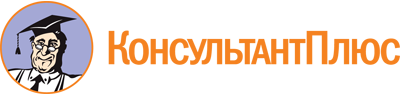 Постановление Правительства РФ от 10.07.2013 N 584
(ред. от 14.11.2023)
"Об использовании федеральной государственной информационной системы "Единая система идентификации и аутентификации в инфраструктуре, обеспечивающей информационно-технологическое взаимодействие информационных систем, используемых для предоставления государственных и муниципальных услуг в электронной форме"
(вместе с "Правилами использования федеральной государственной информационной системы "Единая система идентификации и аутентификации в инфраструктуре, обеспечивающей информационно-технологическое взаимодействие информационных систем, используемых для предоставления государственных и муниципальных услуг в электронной форме")
(с изм. и доп., вступ. в силу с 01.01.2024)Документ предоставлен КонсультантПлюс

www.consultant.ru

Дата сохранения: 21.02.2024
 Список изменяющих документов(в ред. Постановлений Правительства РФ от 28.10.2013 N 968,от 14.11.2015 N 1235, от 30.06.2018 N 772, от 06.08.2020 N 1186,от 19.08.2020 N 1259, от 23.12.2020 N 2249, от 24.05.2021 N 778,от 24.06.2021 N 982, от 21.01.2022 N 23, от 04.02.2022 N 111,от 14.05.2022 N 875, от 20.10.2022 N 1865, от 21.10.2022 N 1879,от 10.05.2023 N 730, от 01.09.2023 N 1430, от 19.10.2023 N 1739,от 14.11.2023 N 1904)Список изменяющих документов(в ред. Постановлений Правительства РФ от 28.10.2013 N 968,от 30.06.2018 N 772, от 19.08.2020 N 1259, от 23.12.2020 N 2249,от 24.05.2021 N 778, от 24.06.2021 N 982, от 21.01.2022 N 23,от 04.02.2022 N 111, от 14.05.2022 N 875, от 20.10.2022 N 1865,от 21.10.2022 N 1879, от 10.05.2023 N 730, от 01.09.2023 N 1430,от 19.10.2023 N 1739, от 14.11.2023 N 1904)КонсультантПлюс: примечание.О проведении с 27.12.2021 по 31.03.2025 эксперимента по регистрации граждан РФ в единой системе с использованием мобильного приложения см. Постановление Правительства РФ от 22.12.2021 N 2389.КонсультантПлюс: примечание.Постановлением Правительства РФ от 01.09.2023 N 1430 в п. 15(1) данного документа вносятся изменения с 01.01.2024. Указанные изменения не могут быть учтены в редакции поскольку данная норма отменена Постановлением Правительства РФ от 19.10.2023 N 1739 с 28.10.2023.